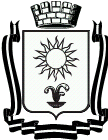 ПОСТАНОВЛЕНИЕАДМИНИСТРАЦИИ ГОРОДА-КУРОРТА КИСЛОВОДСКАСТАВРОПОЛЬСКОГО КРАЯ__________                              город-курорт Кисловодск		           _____Об  установлении  дополнительныхтребований  по  пожарной  безопас-ности на территории города-курортаКисловодскаВ соответствии со ст. 20 Федерального закона «О пожарной безопасности» от 21 декабря 1994 года № 69-ФЗ, Правилами противопожарного режима в Российской Федерации, утвержденными постановлением Правительства РФ от 16.09.2020 № 1479, постановлением Правительства Ставропольского края от 29 июня 2021 № 283-п «Об установлении на территории Ставропольского края особого противопожарного режима», а также в целях защиты населения и территории городского округа города-курорта Кисловодская от чрезвычайных ситуаций природного характера, администрация города-курорта КисловодскаПОСТАНОВЛЯЕТ:         1. Установить на территории городского округа города-курорта Кисловодска дополнительные требования по пожарной безопасности в период действия особого противопожарного режима в Ставропольском крае:1.1. Запрет на разведение костров, проведение пожароопасных работ на лесных участках;1.2. Ограничение на посещение гражданами лесов;1.3. Проведение мероприятий, предупреждающих распространения огня при природных пожарах, предусмотренные Правилами противопожарного режима в Российской Федерации;1.4. Подготовка имеющейся водовозной и землеройной техники для возможного использования при тушении пожаров;1.5. Обеспечение беспрепятственного подъезда пожарной техники к местам пожаров и свободного доступа к источникам наружного противопожарного водоснабжения;1.6. Привлечение организаций всех форм собственности и ведомственной принадлежности для локализации пожаров в границах городского округа города-курорта Кисловодска, а также патрулирование в лесопарковой зоне;21.7. Проведение соответствующей разъяснительной работы с гражданами о мерах пожарной безопасности и действиях при пожаре в лесах;1.8. Размещение профилактических материалов о мерах пожарной безопасности в лесах через городские СМИ;1.9. Проведение подворовых обходов для ознакомления жителей с требованиями Правилами противопожарного режима в Российской Федерации.Определить ответственными за выполнение дополнительных требований по пожарной безопасности на территории городского округа города-курорта Кисловодска управление городского хозяйства администрации города-курорта Кисловодска и МБУ «Кисловодское городское лесничество».Считать утратившим силу постановление администрации 
города-курорта Кисловодска от 12.07.2021 № 695 «Об установлении дополнительных требований по пожарной безопасности на территории города-курорта Кисловодска».Информационно-аналитическому отделу администрации города-курорта Кисловодска опубликовать настоящее постановление в городском общественно-политическом еженедельнике «Кисловодская газета» и разместить на официальном сайте администрации города-курорта Кисловодска.5. Контроль за выполнением настоящего постановления возложить 
на заместителя главы администрации города-курорта Кисловодска - начальника управления по общественной безопасности, ЧС и ГО администрации города-курорта Кисловодска С.Н. Грачёва.6. Настоящее постановление вступает в силу со дня его официального опубликования. Глава города-курорта Кисловодска 		                	                                                 Е.И. Моисеев_________________________________________________________________Проект   вносит    начальник   МКУ  «Центр   по   чрезвычайным   ситуациями гражданской обороне города-курорта Кисловодска»              Б.П. ВеликановЗаместитель главы администрации – начальникуправления по общественной безопасности, ЧС и ГО администрации города-курорта Кисловодска	                      С.Н. ГрачевИ. о. начальника правового управленияадминистрации города-курорта Кисловодска                       О.С. Кавалеристова Управляющий делами администрациигорода-курорта Кисловодска                                                              Г.Л. РубцоваПроект  подготовлен  МКУ «Центр по чрезвычайным  ситуациям  и  граждан-ской обороне города-курорта Кисловодска»